                                    ПОСТАНОВЛЕНИЕ 		                                    от «30» «11» «2017» №39                                                                   а.  Мамхег     В соответствии с распоряжением Правительства Российской Федераций от31.01.2017года №147 в Республике Адыгея  утверждена дорожная карта по внедрению целевой модели упрощения процедур ведения бизнеса привлекательности субъектов  Российской Федераций «Постановка на кадастровый учет земельных участков и объектов недвижимого имущества» и руководствуясь Уставом муниципального образования «Мамхегское сельское поселение» ПОСТАНОВЛЯЮ:   1.Внести изменение в Постановление от 10.07.2015 года  №130 «Об утверждении административного регламента предоставления муниципальной услуги  предоставления муниципальной услуги «присвоения (изменения аннулирования) адреса объекта адресации»      1) Срок проведения процедуры,  заменить 18 календарных дней ,на 12 календарных дней.   2.Разместить настоящее постановление на официальном сайте муниципального образования «Мамхегское сельское поселение» в сети интернет и обнародовать в районной газете «Заря».            3.Контроль над выполнением настоящего постановления возлагаю на специалиста 1 категории по благоустройству, землеустройству и ЖКХ  администрации Хамерзокова Р.А.Глава администрации МО«Мамхегское сельское поселение»	Р.А. ТахумовРЕСПУБЛИКА АДЫГЕЯАдминистрация      МО «Мамхегское сельское                   поселение»                                      385440, а. Мамхег, ул. Советская,54а. 88-777-3-9-28-04АДЫГЭ РЕСПУБЛИКМуниципальнэ образованиеу«Мамхыгъэ чъыпIэ кой»иадминистрацие385440, къ. Мамхэгъ,ур. Советскэм, 54а.88-777-3-9-28-04РЕСПУБЛИКА АДЫГЕЯАдминистрация      МО «Мамхегское сельское                   поселение»                                      385440, а. Мамхег, ул. Советская,54а. 88-777-3-9-28-04АДЫГЭ РЕСПУБЛИКМуниципальнэ образованиеу«Мамхыгъэ чъыпIэ кой»иадминистрацие385440, къ. Мамхэгъ,ур. Советскэм, 54а.88-777-3-9-28-04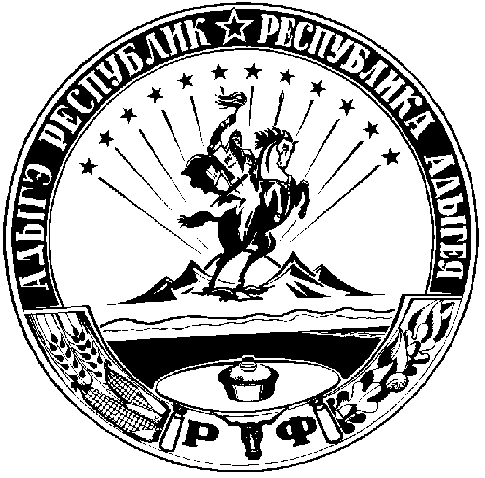 